Irrigation System Design Dept.‎	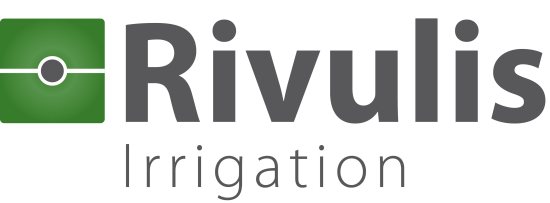 Phone: ‎+972 73 7800 380e-mail: Design@Rivulis.comD2000 Durable Multi Season Drip lineDripline Type: D2000: 16/30/1Diameter: 13.8 (ID)Nominal Flow Rate: 1.0 lphWorking Pressure: 1.0 barMaximum Recommended Dripline Length (m)                 *  Slopes: - Flat Terrain (0) ; Downhill (1,2);Uphill(-1,-2)                ** Maximum Allowable Flow Rate Variation along the Same Lateral.             Emission Uniformity (EU) -90%            (Working pressure - 1.2 bar)                    *   Slopes: - Flat Terrain (0) ; Downhill (1,2);Uphill(-1,-2)Dripline Type: D2000: 16/35/1Diameter: 13.8 (ID)Nominal Flow Rate: 1.0 lphWorking Pressure: 1.0 barMaximum Recommended Dripline Length (m)                 *  Slopes: - Flat Terrain (0) ; Downhill (1,2);Uphill(-1,-2)                ** Maximum Allowable Flow Rate Variation along the Same Lateral.             Emission Uniformity (EU) -90%            (Working pressure - 1.2 bar)                    *   Slopes: - Flat Terrain (0) ; Downhill (1,2);Uphill(-1,-2)Dripline Type: D2000: 16/40/1Diameter: 13.8 (ID)Nominal Flow Rate: 1.0 lphWorking Pressure: 1.0 barMaximum Recommended Dripline Length (m)                 *  Slopes: - Flat Terrain (0) ; Downhill (1,2);Uphill(-1,-2)                ** Maximum Allowable Flow Rate Variation along the Same Lateral.             Emission Uniformity (EU) -90%            (Working pressure - 1.2 bar)                    *   Slopes: - Flat Terrain (0) ; Downhill (1,2);Uphill(-1,-2)Dripline Type: D2000: 16/45/1Diameter: 13.8 (ID)Nominal Flow Rate: 1.0 lphWorking Pressure: 1.0 barMaximum Recommended Dripline Length (m)                 *  Slopes: - Flat Terrain (0) ; Downhill (1,2);Uphill(-1,-2)                ** Maximum Allowable Flow Rate Variation along the Same Lateral.             Emission Uniformity (EU) -90%            (Working pressure - 1.2 bar)                    *   Slopes: - Flat Terrain (0) ; Downhill (1,2);Uphill(-1,-2)Dripline Type: D2000: 16/30/1.5Diameter: 13.8 (ID)Nominal Flow Rate: 1.5 lphWorking Pressure: 1.0 barMaximum Recommended Dripline Length (m)                 *  Slopes: - Flat Terrain (0) ; Downhill (1,2);Uphill(-1,-2)                ** Maximum Allowable Flow Rate Variation along the Same Lateral.             Emission Uniformity (EU) -90%            (Working pressure - 1.2 bar)Dripline Type: D2000: 16/35/1.5Diameter: 13.8 (ID)Nominal Flow Rate: 1.5 lphWorking Pressure: 1.0 barMaximum Recommended Dripline Length (m)                 *  Slopes: - Flat Terrain (0) ; Downhill (1,2);Uphill(-1,-2)                ** Maximum Allowable Flow Rate Variation along the Same Lateral.             Emission Uniformity (EU) -90%            (Working pressure - 1.2 bar)                    *   Slopes: - Flat Terrain (0) ; Downhill (1,2);Uphill(-1,-2)Dripline Type: D2000: 16/40/1.5Diameter: 13.8 (ID)Nominal Flow Rate: 1.5 lphWorking Pressure: 1.0 barMaximum Recommended Dripline Length (m)                 *  Slopes: - Flat Terrain (0) ; Downhill (1,2);Uphill(-1,-2)                ** Maximum Allowable Flow Rate Variation along the Same Lateral.             Emission Uniformity (EU) -90%            (Working pressure - 1.2 bar)                    *   Slopes: - Flat Terrain (0) ; Downhill (1,2);Uphill(-1,-2)Dripline Type: D2000: 16/45/1.5Diameter: 13.8 (ID)Nominal Flow Rate: 1.5 lphWorking Pressure: 1.0 barMaximum Recommended Dripline Length (m)                 *  Slopes: - Flat Terrain (0) ; Downhill (1,2);Uphill(-1,-2)                ** Maximum Allowable Flow Rate Variation along the Same Lateral.             Emission Uniformity (EU) -90%            (Working pressure - 1.2 bar)                    *   Slopes: - Flat Terrain (0) ; Downhill (1,2);Uphill(-1,-2)Dripline Type: D2000: 16/30/2Diameter: 13.8 (ID)Nominal Flow Rate: 2.0 lphWorking Pressure: 1.0 barMaximum Recommended Dripline Length (m)                 *  Slopes: - Flat Terrain (0) ; Downhill (1,2);Uphill(-1,-2)                ** Maximum Allowable Flow Rate Variation along the Same Lateral.             Emission Uniformity (EU) -90%            (Working pressure - 1.2 bar)                    *   Slopes: - Flat Terrain (0) ; Downhill (1,2);Uphill(-1,-2)Dripline Type: D2000: 16/35/2Diameter: 13.8 (ID)Nominal Flow Rate: 2.0 lphWorking Pressure: 1.0 barMaximum Recommended Dripline Length (m)                 *  Slopes: - Flat Terrain (0) ; Downhill (1,2);Uphill(-1,-2)                ** Maximum Allowable Flow Rate Variation along the Same Lateral.             Emission Uniformity (EU) -90%            (Working pressure - 1.2 bar)                    *   Slopes: - Flat Terrain (0) ; Downhill (1,2);Uphill(-1,-2)Dripline Type: D2000: 16/40/2Diameter: 13.8 (ID)Nominal Flow Rate: 1.95 lphWorking Pressure: 1.0 barMaximum Recommended Dripline Length (m)                 *  Slopes: - Flat Terrain (0) ; Downhill (1,2);Uphill(-1,-2)                ** Maximum Allowable Flow Rate Variation along the Same Lateral.             Emission Uniformity (EU) -90%            (Working pressure - 1.2 bar)            *   Slopes: - Flat Terrain (0) ; Downhill (1,2);Uphill(-1,-2)Dripline Type: D2000: 16/45/2Diameter: 13.8 (ID)Nominal Flow Rate: 1.95 lphWorking Pressure: 1.0 barMaximum Recommended Dripline Length (m)                 *  Slopes: - Flat Terrain (0) ; Downhill (1,2);Uphill(-1,-2)                ** Maximum Allowable Flow Rate Variation along the Same Lateral.             Emission Uniformity (EU) -90%            (Working pressure - 1.2 bar)                    *   Slopes: - Flat Terrain (0) ; Downhill (1,2);Uphill(-1,-2)Dripline Type: D2000: 16/30/4Diameter: 13.8 (ID)Nominal Flow Rate: 4.0 lphWorking Pressure: 1.0 barMaximum Recommended Dripline Length (m)                 *  Slopes: - Flat Terrain (0) ; Downhill (1,2);Uphill(-1,-2)                ** Maximum Allowable Flow Rate Variation along the Same Lateral.             Emission Uniformity (EU) -90%            (Working pressure - 1.2 bar)                    *   Slopes: - Flat Terrain (0) ; Downhill (1,2);Uphill(-1,-2)Dripline Type: D2000: 16/35/4Diameter: 13.8 (ID)Nominal Flow Rate: 4.0 lphWorking Pressure: 1.0 barMaximum Recommended Dripline Length (m)                 *  Slopes: - Flat Terrain (0) ; Downhill (1,2);Uphill(-1,-2)                ** Maximum Allowable Flow Rate Variation along the Same Lateral.             Emission Uniformity (EU) -90%            (Working pressure - 1.2 bar)                    *   Slopes: - Flat Terrain (0) ; Downhill (1,2);Uphill(-1,-2)Dripline Type: D2000: 16/40/4Diameter: 13.8 (ID)Nominal Flow Rate: 3.95 lphWorking Pressure: 1.0 barMaximum Recommended Dripline Length (m)                 *  Slopes: - Flat Terrain (0) ; Downhill (1,2);Uphill(-1,-2)                ** Maximum Allowable Flow Rate Variation along the Same Lateral.             Emission Uniformity (EU) -90%            (Working pressure - 1.2 bar)                    *   Slopes: - Flat Terrain (0) ; Downhill (1,2);Uphill(-1,-2)Dripline Type: D2000: 16/45/4	Diameter: 13.8 (ID)Nominal Flow Rate: 3.95 lphWorking Pressure: 1.0 barMaximum Recommended Dripline Length (m)                 *  Slopes: - Flat Terrain (0) ; Downhill (1,2);Uphill(-1,-2)                ** Maximum Allowable Flow Rate Variation along the Same Lateral.             Emission Uniformity (EU) -90%            (Working pressure - 1.2 bar)                    *   Slopes: - Flat Terrain (0) ; Downhill (1,2);Uphill(-1,-2)Dripline Type: D2000: 20/40/1Diameter: 17.6 (ID)Nominal Flow Rate: 1.0 lphWorking Pressure: 1.0 barMaximum Recommended Dripline Length (m)                 *  Slopes: - Flat Terrain (0) ; Downhill (1,2);Uphill(-1,-2)                ** Maximum Allowable Flow Rate Variation along the Same Lateral.             Emission Uniformity (EU) -90%            (Working pressure - 1.2 bar)                    *   Slopes: - Flat Terrain (0) ; Downhill (1,2);Uphill(-1,-2)Dripline Type: D2000: 20/40/2Diameter: 17.6 (ID)Nominal Flow Rate: 1.95 lphWorking Pressure: 1.0 barMaximum Recommended Dripline Length (m)                 *  Slopes: - Flat Terrain (0) ; Downhill (1,2);Uphill(-1,-2)                ** Maximum Allowable Flow Rate Variation along the Same Lateral.             Emission Uniformity (EU) -90%            (Working pressure - 1.2 bar)                    *   Slopes: - Flat Terrain (0) ; Downhill (1,2);Uphill(-1,-2)Dripline Type: D2000: 20/40/4Diameter: 17.6 (ID)Nominal Flow Rate: 3.95 lphWorking Pressure: 1.0 barMaximum Recommended Dripline Length (m)                 *  Slopes: - Flat Terrain (0) ; Downhill (1,2);Uphill(-1,-2)                ** Maximum Allowable Flow Rate Variation along the Same Lateral.             Emission Uniformity (EU) -90%            (Working pressure - 1.2 bar)                    *   Slopes: - Flat Terrain (0) ; Downhill (1,2);Uphill(-1,-2)Slope(%) *Max.Flow rateDifference(%) **Spacing Between Emitters (cm)Spacing Between Emitters (cm)Spacing Between Emitters (cm)Spacing Between Emitters (cm)Spacing Between Emitters (cm)Spacing Between Emitters (cm)Spacing Between Emitters (cm)Spacing Between Emitters (cm)Spacing Between Emitters (cm)Slope(%) *Max.Flow rateDifference(%) **2025303340506075100-27.5495357596266687072-2106168737681889297102-17.5596774788594101110120-1107081899410411712714015307.5718394101115134151175211010819510811613215217320124317.580961111191391651902272841109010712313315418321025031127.588106123133156188108898321097117135146171205237284139Slope(%) *Spacing Between Emitters (cm)Spacing Between Emitters (cm)Spacing Between Emitters (cm)Spacing Between Emitters (cm)Spacing Between Emitters (cm)Spacing Between Emitters (cm)Spacing Between Emitters (cm)Spacing Between Emitters (cm)Spacing Between Emitters (cm)Slope(%) *2025303340506075100-277859295101107112116121-192105116122134149161176194010812714415417620523126932411201431641772052422783284052128153177190221262299352430Slope(%) *Max.Flow rateDifference(%) **Spacing Between Emitters (cm)Spacing Between Emitters (cm)Spacing Between Emitters (cm)Spacing Between Emitters (cm)Spacing Between Emitters (cm)Spacing Between Emitters (cm)Spacing Between Emitters (cm)Spacing Between Emitters (cm)Spacing Between Emitters (cm)Slope(%) *Max.Flow rateDifference(%) **2025303340506075100-27.5475256576064666871-210596671748086909599-17.558657276839298107117-1106979879210111412213715207.569819298112130147170206010799310511312815016919623617.578931081161351611852212761108710412012915017720524330327.585103120130152183107878121094113131142166199230275136Slope(%) *Spacing Between Emitters (cm)Spacing Between Emitters (cm)Spacing Between Emitters (cm)Spacing Between Emitters (cm)Spacing Between Emitters (cm)Spacing Between Emitters (cm)Spacing Between Emitters (cm)Spacing Between Emitters (cm)Spacing Between Emitters (cm)Slope(%) *2025303340506075100-27583899298105109113118-189102113119130145157171189010512414015017119922526131511171391601721992362703193942125149172186215255292343418Slope(%) *Max.Flow rateDifference(%) **Spacing Between Emitters (cm)Spacing Between Emitters (cm)Spacing Between Emitters (cm)Spacing Between Emitters (cm)Spacing Between Emitters (cm)Spacing Between Emitters (cm)Spacing Between Emitters (cm)Spacing Between Emitters (cm)Spacing Between Emitters (cm)Slope(%) *Max.Flow rateDifference(%) **2025303340506075100-27.5485356586165676971-2106067737581879196101-17.5596773778493100109119-1107080899410111612613915307.5708394100114133150174210010819510611513115217220024217.580961101191381651902262831108910712313215318220924831027.587106123133156187104888121096116134146170204236282137Slope(%) *Spacing Between Emitters (cm)Spacing Between Emitters (cm)Spacing Between Emitters (cm)Spacing Between Emitters (cm)Spacing Between Emitters (cm)Spacing Between Emitters (cm)Spacing Between Emitters (cm)Spacing Between Emitters (cm)Spacing Between Emitters (cm)Slope(%) *2025303340506075100-277859194100106110115120-191104115121133148160174192010812614315317520423026732211191421641762042412763264032128153176189220260298350427Slope(%) *Max.Flow rateDifference(%) **Spacing Between Emitters (cm)Spacing Between Emitters (cm)Spacing Between Emitters (cm)Spacing Between Emitters (cm)Spacing Between Emitters (cm)Spacing Between Emitters (cm)Spacing Between Emitters (cm)Spacing Between Emitters (cm)Spacing Between Emitters (cm)Slope(%) *Max.Flow rateDifference(%) **2025303340506075100-27.5495356586165676971-2106168737681879195100-17.5596774788594100109118-1107181909410411712714015307.5728495102116135152177214010829610911713315517520324517.581971131211411681942312891109110912513515618621225431627.58910812513615919297858021098118137149174208241289131Slope(%) *Spacing Between Emitters (cm)Spacing Between Emitters (cm)Spacing Between Emitters (cm)Spacing Between Emitters (cm)Spacing Between Emitters (cm)Spacing Between Emitters (cm)Spacing Between Emitters (cm)Spacing Between Emitters (cm)Spacing Between Emitters (cm)Slope(%) *2025303340506075100-28694100103108114118122125-1105119131137150166178192209012714917018120724127231538111431711962112442893313914822153183211227263310354413500Slope(%) *Max.Flow rateDifference(%) **Spacing Between Emitters (cm)Spacing Between Emitters (cm)Spacing Between Emitters (cm)Spacing Between Emitters (cm)Spacing Between Emitters (cm)Spacing Between Emitters (cm)Spacing Between Emitters (cm)Spacing Between Emitters (cm)Spacing Between Emitters (cm)Slope(%) *Max.Flow rateDifference(%) **2025303340506075100-27.5404448505357596265-210495560636874798490-17.54753596269778392101-11055637175839410311412907.554647277881031161341620106273838810111813315218617.56072838910412314216821011068819310011613715718623127.565799199116139161193832107287101109127152175209263Slope(%) *Spacing Between Emitters (cm)Spacing Between Emitters (cm)Spacing Between Emitters (cm)Spacing Between Emitters (cm)Spacing Between Emitters (cm)Spacing Between Emitters (cm)Spacing Between Emitters (cm)Spacing Between Emitters (cm)Spacing Between Emitters (cm)Slope(%) *2025303340506075100-2788897101111122131142155-18710011211813214916418320909811513013915918520924229311071271461571822152462903582113136156169195243265330382Slope(%) *Max.Flow rateDifference(%) **Spacing Between Emitters (cm)Spacing Between Emitters (cm)Spacing Between Emitters (cm)Spacing Between Emitters (cm)Spacing Between Emitters (cm)Spacing Between Emitters (cm)Spacing Between Emitters (cm)Spacing Between Emitters (cm)Spacing Between Emitters (cm)Slope(%) *Max.Flow rateDifference(%) **2025303340506075100-27.5404447495357596265-210495560626874798490-17.54653596268768391101-11055637074819310211312907.554637176871011151331600106172828810011613115218417.5607182881021221401662071106780919811413515518322827.56478909711413715819085210718699107125149172206258Slope(%) *Spacing Between Emitters (cm)Spacing Between Emitters (cm)Spacing Between Emitters (cm)Spacing Between Emitters (cm)Spacing Between Emitters (cm)Spacing Between Emitters (cm)Spacing Between Emitters (cm)Spacing Between Emitters (cm)Spacing Between Emitters (cm)Slope(%) *2025303340506075100-2778796100110121130141154-1869911011713014816318220809611312913715718320623928911051251441551792122422863522112134154166192230261328377Slope(%) *Max.Flow rateDifference(%) **Spacing Between Emitters (cm)Spacing Between Emitters (cm)Spacing Between Emitters (cm)Spacing Between Emitters (cm)Spacing Between Emitters (cm)Spacing Between Emitters (cm)Spacing Between Emitters (cm)Spacing Between Emitters (cm)Spacing Between Emitters (cm)Slope(%) *Max.Flow rateDifference(%) **2025303340506075100-27.5404447495256596264-210495560626874788389-17.54653596268768391101-11055637074819310211312807.554637277881021151341610106272828810011713215218517.5607283891031231411672091106780929911513615618523027.565789198115138160191822107286100108126151174208261Slope(%) *Spacing Between Emitters (cm)Spacing Between Emitters (cm)Spacing Between Emitters (cm)Spacing Between Emitters (cm)Spacing Between Emitters (cm)Spacing Between Emitters (cm)Spacing Between Emitters (cm)Spacing Between Emitters (cm)Spacing Between Emitters (cm)Slope(%) *2025303340506075100-2778796101110121130141154-1869911111713114816318220809711413013915818420824229211061261451561812142452893562113135156168194230263329380Slope(%) *Max.Flow rateDifference(%) **Spacing Between Emitters (cm)Spacing Between Emitters (cm)Spacing Between Emitters (cm)Spacing Between Emitters (cm)Spacing Between Emitters (cm)Spacing Between Emitters (cm)Spacing Between Emitters (cm)Spacing Between Emitters (cm)Spacing Between Emitters (cm)Slope(%) *Max.Flow rateDifference(%) **2025303340506075100-27.5404447495357596265-210495560626874798389-17.54753596268778391101-11055637175839410311412907.554637277881021151341620106273838810111713315218517.5607283891031231411682101106780929911513715718523027.565789198115138160192822107287100108126151175209262Slope(%) *Spacing Between Emitters (cm)Spacing Between Emitters (cm)Spacing Between Emitters (cm)Spacing Between Emitters (cm)Spacing Between Emitters (cm)Spacing Between Emitters (cm)Spacing Between Emitters (cm)Spacing Between Emitters (cm)Spacing Between Emitters (cm)Slope(%) *2025303340506075100-2778896101110122131142154-18610011111813114916318220909711413013915818520824229211061271461561812142452893572113135156168195244264329381Slope(%) *Max.Flow rateDifference(%) **Spacing Between Emitters (cm)Spacing Between Emitters (cm)Spacing Between Emitters (cm)Spacing Between Emitters (cm)Spacing Between Emitters (cm)Spacing Between Emitters (cm)Spacing Between Emitters (cm)Spacing Between Emitters (cm)Spacing Between Emitters (cm)Slope(%) *Max.Flow rateDifference(%) **2025303340506075100-27.5353943454853565963-210424853556167727785-17.5404651546067748292-1104754616472828910111507.54553606473859611113401051606973849811012815317.54959677284100114135168110556675819411112715018627.5536373799211112815319221059708188101122140167209Slope(%) *Spacing Between Emitters (cm)Spacing Between Emitters (cm)Spacing Between Emitters (cm)Spacing Between Emitters (cm)Spacing Between Emitters (cm)Spacing Between Emitters (cm)Spacing Between Emitters (cm)Spacing Between Emitters (cm)Spacing Between Emitters (cm)Slope(%) *2025303340506075100-25562687177849096103-161717984931051151291460688192981121301471702061748810110812514816919924627893107116134159182215266Slope(%) *Max.Flow rateDifference(%) **Spacing Between Emitters (cm)Spacing Between Emitters (cm)Spacing Between Emitters (cm)Spacing Between Emitters (cm)Spacing Between Emitters (cm)Spacing Between Emitters (cm)Spacing Between Emitters (cm)Spacing Between Emitters (cm)Spacing Between Emitters (cm)Slope(%) *Max.Flow rateDifference(%) **2025303340506075100-27.5354043454953566064-210434953566168737786-17.5404651546068748393-1104755616572829110111607.54553606474869711213501052616974849811112815517.54959687384100115136169110566676829411212815118727.5536474809311112815319321059718188102122140167210Slope(%) *Spacing Between Emitters (cm)Spacing Between Emitters (cm)Spacing Between Emitters (cm)Spacing Between Emitters (cm)Spacing Between Emitters (cm)Spacing Between Emitters (cm)Spacing Between Emitters (cm)Spacing Between Emitters (cm)Spacing Between Emitters (cm)Slope(%) *2025303340506075100-256636973808891102112-162718084941071161311500698192981121301481702061748910210912614917020124927994109117136161183218268Slope(%) *Max.Flow rateDifference(%) **Spacing Between Emitters (cm)Spacing Between Emitters (cm)Spacing Between Emitters (cm)Spacing Between Emitters (cm)Spacing Between Emitters (cm)Spacing Between Emitters (cm)Spacing Between Emitters (cm)Spacing Between Emitters (cm)Spacing Between Emitters (cm)Slope(%) *Max.Flow rateDifference(%) **2025303340506075100-27.5364044454953566064-210434954566168737786-17.5414752556169748393-1104855616573839110211707.546546165748798113137010526270758510011213115717.55060697486102116138172110566777839611313015219027.5546575819411313115619721060728389104124143170214Slope(%) *Spacing Between Emitters (cm)Spacing Between Emitters (cm)Spacing Between Emitters (cm)Spacing Between Emitters (cm)Spacing Between Emitters (cm)Spacing Between Emitters (cm)Spacing Between Emitters (cm)Spacing Between Emitters (cm)Spacing Between Emitters (cm)Slope(%) *2025303340506075100-25663697278869198105-1637280859510711813114807082931001141331491732101759010311112815117220325128095110118137162186220271Slope(%) *Max.Flow rateDifference(%) **Spacing Between Emitters (cm)Spacing Between Emitters (cm)Spacing Between Emitters (cm)Spacing Between Emitters (cm)Spacing Between Emitters (cm)Spacing Between Emitters (cm)Spacing Between Emitters (cm)Spacing Between Emitters (cm)Spacing Between Emitters (cm)Slope(%) *Max.Flow rateDifference(%) **2025303340506075100-27.5364043454953565963-210434954566168737785-17.5404752556068748393-1104855616573839110111607.546546165748798113137010526270758510011213115717.55060697486102116138172110566777839611413015219027.5546575819411313115719721060728389104124143171214Slope(%) *Spacing Between Emitters (cm)Spacing Between Emitters (cm)Spacing Between Emitters (cm)Spacing Between Emitters (cm)Spacing Between Emitters (cm)Spacing Between Emitters (cm)Spacing Between Emitters (cm)Spacing Between Emitters (cm)Spacing Between Emitters (cm)Slope(%) *2025303340506075100-25663687278859097103-1627280859410711713014707082931001141331491732101759010311112815117320325128095110118137163187220272Slope(%) *Max.Flow rateDifference(%) **Spacing Between Emitters (cm)Spacing Between Emitters (cm)Spacing Between Emitters (cm)Spacing Between Emitters (cm)Spacing Between Emitters (cm)Spacing Between Emitters (cm)Spacing Between Emitters (cm)Spacing Between Emitters (cm)Spacing Between Emitters (cm)Slope(%) *Max.Flow rateDifference(%) **2025303340506075100-27.5252831333640444853-210293437394450546068-17.5273135374147525968-11031364143485662718207.529343841465461718601033384447546270829917.53036414451616982101110344147505868779211227.532384447556676891122103643495361738399123Slope(%) *Spacing Between Emitters (cm)Spacing Between Emitters (cm)Spacing Between Emitters (cm)Spacing Between Emitters (cm)Spacing Between Emitters (cm)Spacing Between Emitters (cm)Spacing Between Emitters (cm)Spacing Between Emitters (cm)Spacing Between Emitters (cm)Slope(%) *2025303340506075100-2384448515664697685-1414753566473809210604451586271839410913114655626777911041221502485765708297110131161Slope(%) *Max.Flow rateDifference(%) **Spacing Between Emitters (cm)Spacing Between Emitters (cm)Spacing Between Emitters (cm)Spacing Between Emitters (cm)Spacing Between Emitters (cm)Spacing Between Emitters (cm)Spacing Between Emitters (cm)Spacing Between Emitters (cm)Spacing Between Emitters (cm)Slope(%) *Max.Flow rateDifference(%) **2025303340506075100-27.5252831333641444853-210293438404450556068-17.5273135374247525968-11031364143495662718307.5293438414755627287010333944475463718310017.53136424552617083102110354147515869799211427.5323944485666769111321036435054627485100125Slope(%) *Spacing Between Emitters (cm)Spacing Between Emitters (cm)Spacing Between Emitters (cm)Spacing Between Emitters (cm)Spacing Between Emitters (cm)Spacing Between Emitters (cm)Spacing Between Emitters (cm)Spacing Between Emitters (cm)Spacing Between Emitters (cm)Slope(%) *2025303340506075100-2384449525764697785-1414854576473819210704452596372849411013214655636878921041231512485866718298112132163Slope(%) *Max.Flow rateDifference(%) **Spacing Between Emitters (cm)Spacing Between Emitters (cm)Spacing Between Emitters (cm)Spacing Between Emitters (cm)Spacing Between Emitters (cm)Spacing Between Emitters (cm)Spacing Between Emitters (cm)Spacing Between Emitters (cm)Spacing Between Emitters (cm)Slope(%) *Max.Flow rateDifference(%) **2025303340506075100-27.5252932333741444954-210303438404551556169-17.5273135374248536069-11031374144505763718407.5293439424856627388010333945485464728310117.53137424552627183103110354248515970799311527.5333945495667779211521037445054637585101126Slope(%) *Spacing Between Emitters (cm)Spacing Between Emitters (cm)Spacing Between Emitters (cm)Spacing Between Emitters (cm)Spacing Between Emitters (cm)Spacing Between Emitters (cm)Spacing Between Emitters (cm)Spacing Between Emitters (cm)Spacing Between Emitters (cm)Slope(%) *2025303340506075100-2394549525865707786-1424854586574829310804452596473859511113414756646879931061251532495867728399113134165Slope(%) *Max.Flow rateDifference(%) **Spacing Between Emitters (cm)Spacing Between Emitters (cm)Spacing Between Emitters (cm)Spacing Between Emitters (cm)Spacing Between Emitters (cm)Spacing Between Emitters (cm)Spacing Between Emitters (cm)Spacing Between Emitters (cm)Spacing Between Emitters (cm)Slope(%) *Max.Flow rateDifference(%) **2025303340506075100-27.58192102107118133144158174-210293438404450546068-17.587101113120135154171192223-11031364143495662718207.59511112613415417920323428201033394447546371829917.5100119137146169200228268331110354147515869789211327.510612614615718221725029537121036435053627384100124Slope(%) *Spacing Between Emitters (cm)Spacing Between Emitters (cm)Spacing Between Emitters (cm)Spacing Between Emitters (cm)Spacing Between Emitters (cm)Spacing Between Emitters (cm)Spacing Between Emitters (cm)Spacing Between Emitters (cm)Spacing Between Emitters (cm)Slope(%) *2025303340506075100-2384449515764697685-1414853576473819210604452596372849411013214655636778921041221512485766718297111131162Slope(%) *Max.Flow rateDifference(%) **Spacing Between Emitters (cm)Spacing Between Emitters (cm)Spacing Between Emitters (cm)Spacing Between Emitters (cm)Spacing Between Emitters (cm)Spacing Between Emitters (cm)Spacing Between Emitters (cm)Spacing Between Emitters (cm)Spacing Between Emitters (cm)Slope(%) *Max.Flow rateDifference(%) **2025303340506075100-27.5576163646567686869-2107581858791949798101-17.579879497104111116122128-1109610811812313314515216517607.510612414115017119822425931201012114216117219622725729735317.512815317719122326730836816811014117019521124529233640150127.514417496877976747372210157188220238278126116112103Slope(%) *Spacing Between Emitters (cm)Spacing Between Emitters (cm)Spacing Between Emitters (cm)Spacing Between Emitters (cm)Spacing Between Emitters (cm)Spacing Between Emitters (cm)Spacing Between Emitters (cm)Spacing Between Emitters (cm)Spacing Between Emitters (cm)Slope(%) *2025303340506075100-298106111114119124127131133-1125141153160173189201215231016218921522926130334139547611902262602803233824365126272205243279299343400450516602Slope(%) *Max.Flow rateDifference(%) **Spacing Between Emitters (cm)Spacing Between Emitters (cm)Spacing Between Emitters (cm)Spacing Between Emitters (cm)Spacing Between Emitters (cm)Spacing Between Emitters (cm)Spacing Between Emitters (cm)Spacing Between Emitters (cm)Spacing Between Emitters (cm)Slope(%) *Max.Flow rateDifference(%) **2025303340506075100-27.5475154555861636567-210596370727783869094-17.558657175829096104112-1106979879110111212113314707.570829399113131148171207010809410611413015117019723717.580961101191381641892252821109010712313215318120824730827.58910712413415618886797421098117135146170204235152120Slope(%) *Spacing Between Emitters (cm)Spacing Between Emitters (cm)Spacing Between Emitters (cm)Spacing Between Emitters (cm)Spacing Between Emitters (cm)Spacing Between Emitters (cm)Spacing Between Emitters (cm)Spacing Between Emitters (cm)Spacing Between Emitters (cm)Slope(%) *2025303340506075100-276849194100108113119124-190102113119131146158173192010712514215217220022626231511201411641722002322733354022129149178196221254296369445Slope(%) *Max.Flow rateDifference(%) **Spacing Between Emitters (cm)Spacing Between Emitters (cm)Spacing Between Emitters (cm)Spacing Between Emitters (cm)Spacing Between Emitters (cm)Spacing Between Emitters (cm)Spacing Between Emitters (cm)Spacing Between Emitters (cm)Spacing Between Emitters (cm)Slope(%) *Max.Flow rateDifference(%) **2025303340506075100-27.5353942444852555862-210424853556066717783-17.5404651545967738090-110475460647181889911307.54553606473859511013301052616873839710912715317.5495967728499113134167110566676819411112614918427.5536474799211012715219121059718188101121139166207Slope(%) *Spacing Between Emitters (cm)Spacing Between Emitters (cm)Spacing Between Emitters (cm)Spacing Between Emitters (cm)Spacing Between Emitters (cm)Spacing Between Emitters (cm)Spacing Between Emitters (cm)Spacing Between Emitters (cm)Spacing Between Emitters (cm)Slope(%) *2025303340506075100-255626871788692100108-161717983931051151281470698091971111291451682021758910510812514516520024827792108118139157185222269